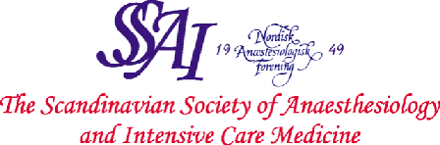 Application Form7th Nordic Diploma Course in Advanced Pain Medicine 2014-2016I hereby apply for the Nordic Educational Programme in Advanced Pain Medicine. Name	:	___________________________________________Title and 	Speciality	:	___________________________________________Address	: 	___________________________________________		___________________________________________		___________________________________________Country	: 	___________________________________________E-mail	: 	___________________________________________All expenses for the programme (fee for the 5 courses, travel, accommodation and clinical training) will be covered by my host clinic or by me personally.Final date for receiving the application:  April 15th, 2014.Date and signature of the applicant (scanned)Date and signature of the chairman of the host clinic (scanned)